Занятие 7.                                                                                                                                       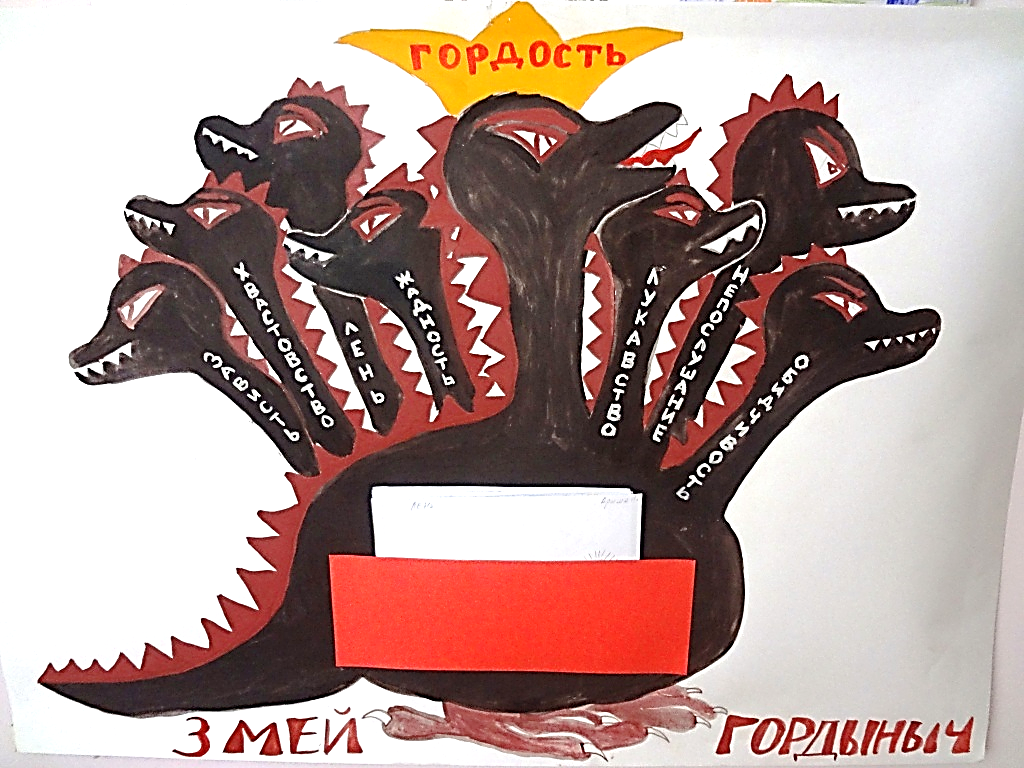 Где живет грех и как его победить? Таинство Исповеди.Расположенность ко греху живет в нашем сердце, а проявляется грех в делах, словах и помыслах. Совесть помогает человеку распознать грех, увидеть невидимую грязь в своем сердце.Как победить грех?Внимательностью к своей душе. Если ты любишь Бога и стремишься исполнять Его заповеди, то старайся отсекать греховное желание и даже саму мысль о грехе.Дар слова     -     грехи языка:Сквернословие (употребление нецензурных, грязных слов, оскорбляющих и унижающих достоинство человека) – это вызов Добру, богохульство. Кто сквернословит, тот бесчестит Бога, Пресвятую Богородицу, свою родную маму.Через засоренный шланг не течет вода. А через засоренную сквернословием душу не восходит на Небо молитва. Ведь невозможно одновременно хулить Бога и славить Его.Ложь, хвастовство. Отец лжи – диавол. Страсти движут наш язык ко лжи: тщеславие, трусость, лень, безответственность.  Ябедничество - свойство человека лживого и подлого, трусливого и тщеславного. Бог любит праведника, а бес – ябедника.Император Александр III так наставлял воспитателей своих детей: «Подерутся – пожалуйста, но доносчику – первый кнут».Злоречие – злая речь. Злые (обидные, колкие, грубые) слова исходят из злого сердца.Пустословие, многословие.  Слов много, а дел мало. За каждое праздное слово дадим ответ на Страшно Суде. Слово – не воробей: вылетит – не поймаешь.Дар свободы      –      непослушание:Основа непослушания – гордость: человек считает себя самым умным, знающим. Зачем ему кого-то слушаться? Но если каждый станет делать только то, что ему нравится, то порядка нигде не будет и невозможно станет жить.Послушание – основа добродетелей. Главное, оно должно стать добровольным, радостным и осознанным.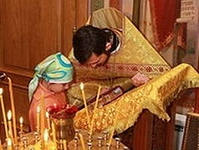 Таинством Исповеди.На Исповеди грех должен быть осознан, отвергнут, и тогда Господь поможет человеку не возвращаться к этому греху.